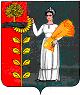 П О С Т А Н О В Л Е Н И ЕАДМИНИСТРАЦИИ СЕЛЬСКОГО ПОСЕЛЕНИЯ  БОГОРОДИЦКИЙ СЕЛЬСОВЕТДобринского муниципального района Липецкой областиРоссийской Федерации01.12. 2022 г.	                            ж.д.ст. Плавица                                                  № 101О внесении изменений в методику расчета распределения межбюджетных трансфертов, передаваемых из бюджета сельского поселения Богородицкий сельсовет Добринского муниципального района в бюджет Добринского муниципального района на осуществление части полномочий по решению вопросов местного значения на 2023 год и на плановый период 2024 и 2025 годовВ соответствии со ст. 142.5 Бюджетного Кодекса Российской Федерации, Федеральным Законом от 06 октября 2003 г. № 131- ФЗ «Об общих принципах организации местного самоуправления в Российской Федерации» администрация сельского поселения Богородицкий сельсовет Добринского муниципального района Липецкой области:ПОСТАНОВЛЯЕТ:1. Внести изменения в расчет распределения межбюджетных трансфертов, передаваемых из бюджета сельского поселения Богородицкий сельсовет Добринского муниципального района в бюджет Добринского муниципального района на осуществление части полномочий по решению вопросов местного значения на 2023 год и на плановый период 2024 и 2025 годов (прилагается).2. Настоящее постановление вступает в силу с 01.01.2023 года и подлежит официальному обнародованию.3. Контроль за исполнением настоящего постановления оставляю за собой.Глава администрации сельского поселенияБогородицкий сельсовет	А.И. ОвчинниковПриложение № 1 к постановлению администрации сельского поселения Богородицкий сельсовет№ 101 от 01.12.2022 Расчет распределения межбюджетных трансфертов передаваемых из
бюджета сельского поселения Богородицкий сельсовет Добринского
муниципального района в бюджет Добринского муниципального района
на осуществление части полномочий по решению вопросов местного
значения на 2023 год и на плановый период 2024 и 2025 годов.НаименованиеполномочияРасчетная формулаСумма (рублей)Сумма (рублей)Сумма (рублей)НаименованиеполномочияРасчетная формула2023 г.2024 г.2025г.Содержание специалиста по осуществлению контроля над исполнением бюджетов поселений(3012,70+(3012,70x0,302)) х1247 070,0047 070,0047 070,00Сопровождениеинформационныхсистем ипрограммногообеспеченияисполнениябюджетов поселений(3012,70+(3012,70x0,3 02)) х 1247 070,0047 070,0047 070,00Осуществлениевнешнегомуниципальногофинансовогоконтроля(2232,76+(2232,76x0,3 02)) х 1234 885,0034 885,0034 885,00Осуществление закупок товаров, работ, услуг конкурентными способами определения поставщиков (подрядчиков, исполнителей)(256,0 + (256,0 х 0,302)) х 124 000,004 000,004 000,00Создание условий для организации досуга и обеспечения жителей поселения услугами организаций культуры(354024,4 + 313650) х 128 012 093,00Создание условий для организации досуга и обеспечения жителей поселения услугами организаций культуры(  254531+ 313650  ) x 126 818 172,00Создание условий для организации досуга и обеспечения жителей поселения услугами организаций культуры(  254531+ 313650  ) x 126 818 172,00